PROPOSAL PENELITIAN  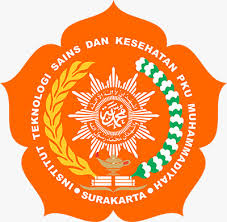 KAJIAN HUBUNGAN SKALA  NYERI   DENGAN RANG OF MOTION   PASKA OPERASI PATAH TULANGTIM PENYUSUN :Ketua  :  Nabhani, S.Kep., M.Kes (NIDN. 0614055901) Anggota  : Bayu Despriyanto Pratama, S.Kep.NsPROGRAM STUDI D IV SARJANA TERAPAN KEPERAWATAN  ANESTESIOLOGI ITS PKU MUHAMMADIYAH SURAKARTA2021HALAMAN PENGESAHAN PROPOSAL PENELITIAN DOSEN MUDA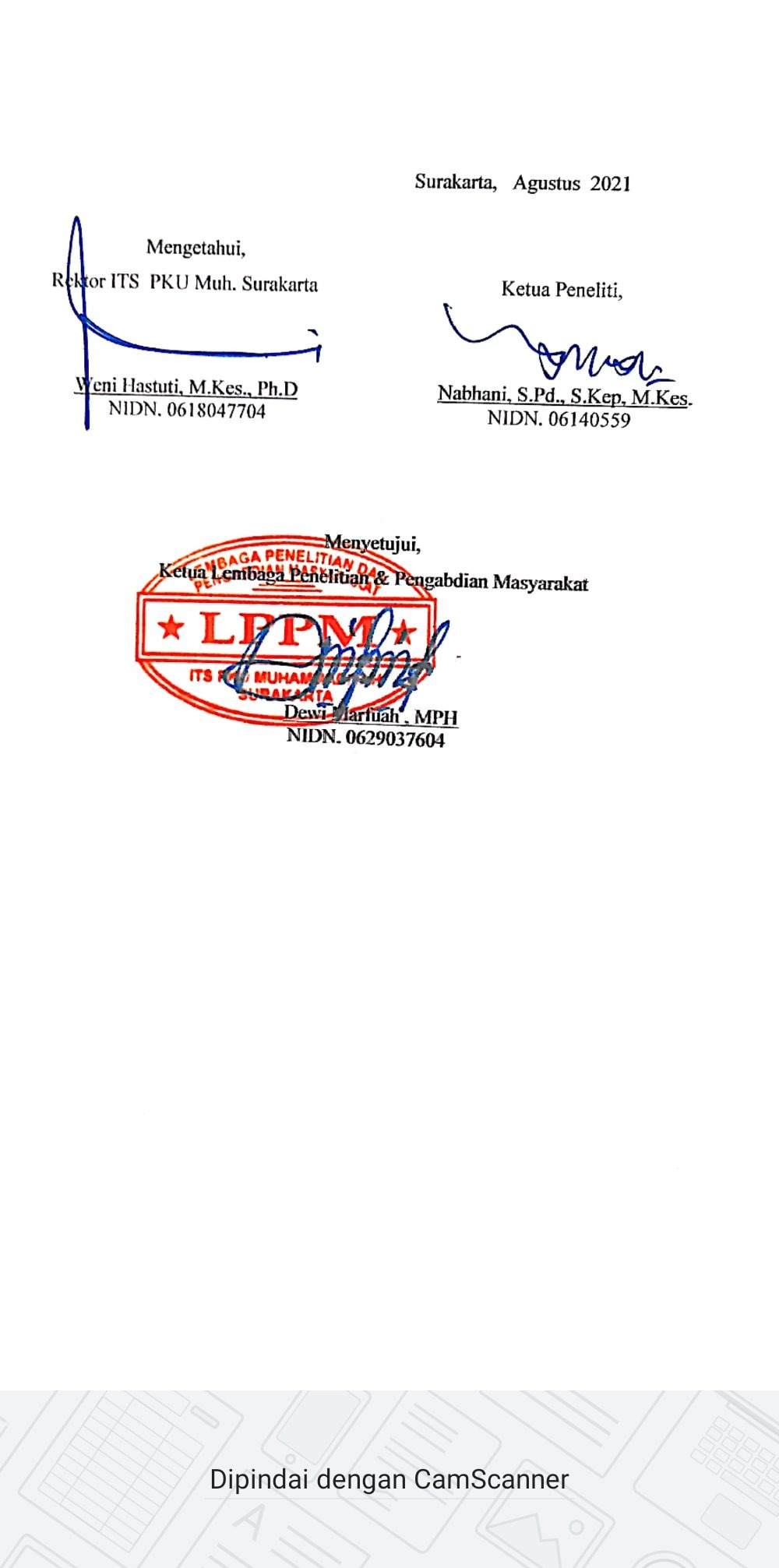 KAJIAN HUBUNGAN SKALA  NYERI   DENGAN RANGE OF MOTION   PASKA OPERASI PATAH TULANGLATAR BELAKANGDewasa ini peningkatan ilmu pengetahuan dan teknologi sangat pesat dimana perkembangan tersebut membawa dampak terhadap di segala bidang, misalnya transportasi. Penambahan jalan raya dan peningkatan produksi kendaraan bermotor yang tidak seimbang menyebabkan jumlah korban kecelakaan lalu lintas meningkat pula. Kecelakaan lalu lintas menelan korban jiwa sekitar 1,2 juta manusia di seluruh dunia setiap tahunnya menurut WHO (World Health Organisation). Di Indonesia jumlah korban kecelakaan pada tahun 2011 sebanyak 176.763 orang yang 17,64% atau sekitar 31.185 orang meninggal dunia. Sedangkan menurut catatan  dari  Polda  Jawa  Tengah  menyebutkan  bahwa  kecelakaan  di  Jawa Tengah  pada  tahun  2011  mencapai  19.830  kasus  kecelakaan.  Dari  angka tersebut 4.528 orang diantaranya meninggal dunia, 2.587 orang diantaranya mengalami luka berat dan 25.172 orang mengalami luka ringan (Suara Karya Online, 2012). Kecelakaan disebabkan karena banyaknya pengendara yang tidak mematuhi rambu – rambu lalu lintas atau lalainya pengguna jalan, sehingga dapat mengakibatkan trauma, salah satunya adalah trauma pada system muskuloskeletal yaitu terjadinya fraktur. Salah satu kondisi yang paling sering terjadi adalah fraktur pada ekstremitas, Fraktur adalah kerusakan struktural dalam tulang, lapisan epifisis, atau permukaan  sendi  tulang  rawan  (Garison,  2001).  Sedangkan  menurut  Grace (2002) fraktur adalah terputusnya kontinuitas jaringan tulang.Hampir semua pasien fraktur dilakukan tindakan pembedahan atau sering dikenal dengan Open Reduction Internal Fixation (ORIF). Lama waktu hilangnya efek anestesi pasien post operasi normalnya terjadi hanya dalam satu sampai dua jam (Potter & Perry, 2005), sehingga pasien akan merasakan nyeri yang hebat rata – rata pada dua jam pertama sesudah operasi karena pengaruh obat anestesi sudah hilang. Sekitar 50% pasien tetap merasakan nyeri sehingga mengganggu kenyamanan pasien.Nyeri adalah sensasi subjektif, rasa yang tidak nyaman yang biasanya   berkaitan   dengan   kerusakan   jaringan   aktual   maupun potensial (Corwin, 2009)Nyeri secara umum   suatu perasaan yang tidak menyenangkan dan respon emosial terhadap suatu rangsangan yang berhubungan dengan kerusakan jaringan yang potensial atau akut dan berlangsung kurang dari tiga bulan. Pada pasien dengan paska operasi  umumnya setelah teebebas dari obat bius maka akan  timbul keluhan nyeri pada daerah bekas operasi, dengan berjalannya waktu maka nyeri itu akan berkurang.Proses penyembuhan patah tulang tidak hanya memeperhatikan keadaan lukanya saja dimana tidak terjadi proses peradangan dan menunjukkan penyembuhan luka , namun juga berfungsinya anggota tubuh yang di operasi terutama fungsi terhadap persendian. Pasien paska operasi biasanya takut untuk menggerakkan anggota tubuh yang sakit terutama untuk  melakukan gerakan-gerakan fleksi dan ekstensi, hal ini disebabkan karena adanya sensasi nyeri, hal ini kalua dibiarkan akan menyebabkan kekakuan sendi. Salah satu upaya untuk membantu kembalinya fungsi sendi adalah dengan latihanp-latihan gerak sendi yang di namakan Range Of Motion (ROM).Berdasarkan uraian di atas, maka penulis tertarik untuk melakukan penelitian dengan judul “Kajian Hubungan Skala Nyeri dengan Range Of Motion (ROM) Pasien Paska Operasi Patah Tulang Di RS PKU Muhammadiyah SurakartaRUMUSAN MASALAHBerdasarkan uraian dalam latar belakang dapat dirumuskan masalah penelitian  yaitu  “Apakah  Ada     Hubungan    Antara Skala Nyeri      dengan  ROM  Pada Pasien Post Operasi Fraktur”.Tujuan PenelitianMemberikan  informasi  Skala  nyeri  pada pasien paska operasi Mengetahui Hubungan skala nyeri  dengan Tindakan ROM Meningkatkan kemampuan melakukan penelitian bagi dosenMelatih peneliti mempublikasikan hasil penelitiannya dalam seminar atau jurnal.Kontribusi PenelitianMenambah informasi   pada pasien paska operasi yang mengalami nyeri yang harus melakukan Latihan ROMMemberikan data untuk ditindak lanjuti dalam penelitian terapan dari mata ajar madikal bedahMenambah bahan ajar pada mata ajar madikal bedahTINJAUAN PUSTAKA1.  Fraktura.   PengertianFraktur atau patah tulang adalah terputusnya kontinuitas jaringan tulang   dan   atau   tulang   rawan   yang   umumnya   disebabkan   oleh rudapaksa (Mansjoer, 2010).Fraktur adalah kerusakan struktural dalam tulang, lapisan epifisis, atau permukaan sendi tulang rawan (Garrison, 2001).Fraktur adalah terputusnya kontinuitas jaringan tulang. Fraktur terjadi ketika tekanan yang kuat diberikan kepada tulang normal atau tekanan yang sedang pada tulang yang terkena penyakit, misalnya osteoporosis (Grace, 2006).b.   Etiologi (Mansjoer, 2010)Trauma langsung : benturan pada tulang mengakibatkan fraktur di tempat tersebut, Trauma  tidak  langsung  :  tulang  dapat  mengalami  fraktur  pada tempat yang jauh dari area benturan dan Fraktur biologis : fraktur yang disebabkan trauma yang minimal atau tanpa trauma. Contoh fraktur patologis : osteoporosis, penyakit metabolik, infeksi tulang dan tumor tulang.c.   Klasifikasi Fraktur (Mansjoer, 2010)1)	Fraktur  komplit:  patah  pada  seluruh  garis  tengah  tulang  dan biasanya mengalami pergeseran (bergeser dari posisi normal).2)	Fraktur tidak komplit: patah yang hanya terjadi pada sebagian dari garis tengah tulang.3)   Fraktur tertutup: tidak menyebabkan robeknya kulit.4)	Fraktur  terbuka:  merupakan fraktur  dengan  luka  pada  kulit  atau membran mukosa sampai ke patahan tulang, fraktur terbuka di gradasi menjadi:d.   Penatalaksanaan Medis (Mansjoer, 2010)1)	Recognition  :  mengetahui  dan  menilai  keadaan  fraktur  dengan anamnesis, pemeriksaan klinik dan radiologi.2)	Reduction  :  reduksi  fraktur  apabila  diperlukan,  restorasi  fraktur sehingga didapat posisi yang dapat diterima. Pada fraktur intraartikuler diperlukan reduksi anatomis dan sedapat mungkin mengembalikan fungsi normal dan mencegah komplikasi seperti kekakuan,  deformitas,  serta  perubahan  osteoartritis  di  kemudian hari. Posisi yang baik adalah aligment yang sempurna. Fraktur yang tidak membutuhkan reduksi seperti fraktur clavicula, iga, dan fraktur impaksi dari humerus.3)	Rehabilitation  :  mengembalikan  aktifitas  fungsional  semaksimal mungkin.e.    Komplikasi (Mansjoer, 2010) :Non union: kegagalan penyambungan tulang setelah 5 bulan.Delayed union: proses penyembuhan tulang yang berjalan dalam waktu yang  lebih  lama dari  perkiraan (tidak  sembuh  setelah  3-5 bulan setelah perkiraan).Mal  union:  proses  penyembuhan  tulang  berjalan  normal  terjadi dalam waktu yang semestinya, namun tidak kembali seperti bentuk aslinya atau abnormal.Cedera saraf perifer: cedera peregangan ringan dan pembengkakan dapat  menyebabkan  neuropraksia.  Pemeriksaan  hantaran  saraf akan menjadi abnormal. Penyembuhan biasanya terjadi dalam 10 minggu  setelah  cidera  apabila  tekanan  dihilangkan.  Perbaikan secara bedah terhadap saraf perifer yang mengalami laserasi mungkin diperlukan.Sindrom  kompartemen:  pembengkakan    yang  tidak  menyembuh pada kompartemen osteofasia yang ketat dari ekstremitas dapat menyebabkan iskemia pada otot – otot dan saraf – saraf yang menutupinya. Penggunaan analgesik yang terus – menerus dapat mengaburkan gejala ini dan menghambat dekompresi pembedahan yang diperlukan.Komplikasi kulit Imobilisasi tanpa kaleng pemulih tekanan yang semestinya dan penggunaan gips fraktur yang tidak benar dapat menyebabkan timbulnya ulkus tekan.2.  Nyeria.    PengertianNyeri adalah sensasi subjektif, rasa yang tidak nyaman yang biasanya   berkaitan   dengan   kerusakan   jaringan   aktual   maupun potensial (Corwin, 2009). Nyeri secara umum adalah suatu perasaan yang tidak menyenangkan dan respon emosial terhadap suatu rangsangan yang berhubungan dengan kerusakan jaringan yang potensial atau akut dan berlangsung kurang dari tiga bulan. Nyeri merupakan sebuah tanda peringatan terhadap organisme untuk berhenti atau menghindar dari aktivitas yang merusak dan membiarkan proses regenerasi berlangsung. Kebanyakan nyeri akut dapat dihilangkan dengan menghentikan sumber kerusakan jaringan tersebut, mengistirahatkan bagian  yang  mengalami  kerusakan,  dan  menggunakan  analgesik sederhana (Garison, 2001).Beberapa pasien tidak dapat atau tidak mau melaporkan secara verbal bahwa mereka mengalami nyeri. Oleh karena itu, perawat juga bertanggung jawab terhadap pengamatan perilaku nonverbal yang dapat terjadi bersama dengan nyeri (Smeltzer & Bare, 2002)b.    Fisiologi NyeriMenurut  Smeltzer  &  Bare  (2002)  kornu  dorsalis  dari  medula spinalis dapat dianggap sebagai tempat memproses sensori. Serabut perifer berakhir disini dan serabut traktus sensori asenden berawal disini. Juga terdapat interkoneksi antara sistem neural desenden dan traktus sensori asenden. Traktus asenden berakhir pada otak bagian bawah dan bagian tengah dan impuls – impuls dipancarkan ke korteks serebri.Agar nyeri dapat diserap secara sadar, neuron pada sistem asenden harus diaktifkan. Aktivasi terjadi sebagai akibat dari reseptor nyeri   yang   terletak   dalam   kulit   dan   organ   internal.   Terdapat interkoneksi neuron dalam kornu dorsalis yang ketika diaktifkan, akan menghambat  ataau  memutuskan  transmisi  informasi  yang menyakitkan atau yang menstimulasi nyeri dalam jaras asenden. Seringkali area ini disebut “gerbang (gate)”. Kecenderungan alamiah gerbang  adalah  membiarkan  semua  input  yang  menyakitkan  dari perifer untuk mengaktifkan jaras asenden dan mengaktifkan nyeri. Namun  demikian,  jika  kecenderungan  berlalu  tanpa  perlawanan,akibatnya sistem yang ada akan menutup gerbang untuk input nyeri dan mencegah transmisi sensasi nyeri (Smeltzer & Bare, 2002).Teori gerbang kendali nyeri merupakan proses dimana terjadi interaksi antara stimulus nyeri dan sensasi lain dan stimulasi serabut yang  mengirim  sensasi tidak  nyeri  memblok  transmisi  impuls  nyeri melalui sirkuit gerbang penghambat. Sel – sel inhibitor dalam kornu dorsalis medula spinalis mengandung cukafalin yang menghambat transmisi nyeri (Smeltzer & Bare, 2002).c.    Klasifikasi Nyeri (Tamsuri, 2007)1).   Berdasarkan Penyebab Nyeria)  FisikPenyebab nyeri secara fisik merupakan nyeri yang berasal dari bagian tubuh seseorang dan ini terjadi karena stimulus fisik serta nyeri ini dapat dilihat secara langsung dari morfologi tubuh yang berubah, misalnya fraktur femur.b)  PsicogenicNyeri psicogenic terjadi karena sebab yang kurang jelas atau susah diidentifikasi, bersumber dari emosi atau psikis dan biasanya  tidak  disadari.  Contohnya  seseorang  marah   – marah, tiba – tiba merasa nyeri pada dadanya.2).    Berdasarkan Lama Atau Durasi Nyeri a)  Nyeri akutNyeri akut adalah suatu keadaan dimana individu mengalami  dan melaporkan  adanya  rasa ketidaknyamanan yang hebat atau sensasi yang tidak menyenangkan selama enam bulan atau kurang (Carpenito, 2007).Fungsi nyeri ini adalah sebagai pemberi peringatan akan adanya cidera atau penyakit yang akan datang. Nyeri ini terkadang bisa hilang sendiri tanpa adanya intervensi medis, setelah keadaan pulih pada area yang rusak.b)  Nyeri kronisNyeri kronis adalah nyeri konstan atau intermiten yang menetap sepanjang suatu periode tertentu, berlangsung lama, intensitas  bervariasi,  dan  biasanya  berlangsung  lebih  dari enam bulan (Purwandari, 2008).d.   Faktor – faktor yang Mempengaruhi Nyeri1)  UsiaMenurut Potter & Perry (2005) usia adalah variabel penting yang mempengaruhi nyeri terutama pada anak dan orang dewasa. Perbedaan  perkembangan  yang  ditemukan  antara  kedua kelompok umur ini dapat mempengaruhi bagaimana anak dan orang dewasa bereaksi terhadap nyeri.Anak belum bisa mengungkapkan nyeri, sehingga perawat harus mengkaji respon nyeri pada anak. Sedangkan pada orang dewasa kadang melaporkan nyeri jika sudah patologis dan mengalami kerusakan fungsi (Tamsuri, 2007).2)  Jenis KelaminPada tahun 1995, Vallerand meninjau penelitian tentang nyeri pada wanita dan mengusulkan untuk praktik klinik. Meskipun penelitian tidak menemukan perbedaan antara laki – laki dan perempuan dalam mengekspresikan nyerinya, tetapi pengobatan ditemukan lebih sedikit pada perempuan. Perempuan lebih suka mengkomunikasikan   rasa   nyerinya,   sedangkan   laki   –   laki menerima analgesik opioid lebih sering sebagai pengobatan untuk nyeri (Taylor & Le More, 2004).3)  BudayaKeyakinan  dan  nilai  – nilai  budaya  mempengaruhi  cara individu   mengatasi   nyeri.   Individu   mempelajari   apa   yang diharapkan dan apa yang diterima oleh kebudayaan mereka. Hal ini meliputi bagaimana bereaksi terhadap nyeri.Mengenali nilai – nilai budaya yang dimiliki seseorang dan memahami mengapa nilai – nilai ini berbeda dari nilai – nilai kebudayaan lainnya membantu untuk menghindari mengevaluasi perilaku pasien berdasarkan harapan dan nilai budaya seseorang. Perawat yang mengetahui perbedaan budaya akan mempunyai pemahaman yang lebih besar tentang nyeri pasien dan akan lebih akurat  dalam  mengkaji  nyeri  dan  respon  –  respon  perilaku terhadap nyeri juga efektif dalam menghilangkan nyeri pasien (Smeltzer & Bare, 2002).4)  AnsietasRiset  tidak  memperlihatkan  suatu  hubungan  yang konsisten antara ansietas dengan nyeri juga tidak memperlihatkan bahwa pelatihan pengurangan stres perioperatif menurunkan nyeri saat pasca operatif. Namun, ansietas yang relevan atau berhubungan dengan nyeri dapat meningkatkan persepsi pasien terhadap nyeri. Ansietas yang tidak berhubungan dengan nyeri dapat mendistraksi pasien dan secara aktual dapat menurunkan persepsi nyeri. Secara umum cara yang efektif untuk menghilangkan nyeri adalah dengan mengarahkan pengobatan nyeri daripada ansietas (Smeltzer & Bare, 2002)5)  Pengalaman Masa Lalu dengan NyeriSeseorang yang pernah mengatasi nyeri di masa lampau, dan saat ini nyeri yang sama timbul maka ia akan lebih mudah dalam mengatasi nyerinya. Mudah tidaknya seseorang mengatasi nyeri tergantung bagaimana pengalaman individu tersebut mengatasi nyeri di masa lalu.6)  Pola KopingPola koping adaptif akan mempermudah seseorang dalam mengatasi nyeri dan sebaliknya pola koping yang maladaptif akan menyulitkan seseorang dalam mengatasi nyeri.7)  Makna NyeriBerhubungan dengan bagaimana pengalaman seseorang terhadap nyeri dan bagaimana mengatasinya.8)  Efek PlaseboEfek plasebo terjadi ketika seseorang berespon terhadap pengobatan atau tindakan lain karena sesuatu harapan bahwa pengobatan  tersebut  benar  –  benar  bekerja.  Menerima pengobatan atau tindakan saja sudah merupakan efek positif.Harapan positif pasien tentang pengobatan dapat meningkatkan keefektifan medikasi atau intervensi lainnya. Seringkali makin banyak petunjuk yang diterima pasien tentang keefektifan intervensi, makin efektif pula intervensi tersebut nantinya. Individu yang diberitahu bahwa suatu medikasi diperkirakan dapat meredakan nyeri hampir pasti akan mengalami peredaan nyeri dibanding dengan pasien yang diberitahu bahwa medikasi yang didapatnya tidak mempunyai efek apapun. Hubungan pasien dengan perawat yang positif dapat juga menjadi peran yang amat penting dalam meingkatkan efek plasebo (Smeltzer & Bare, 2002).9)  Keluarga dan Support SosialFaktor lain yang juga mempengaruhi respon terhadap nyeri adalah kehadiran dari orang terdekat. Orang – orang yang sedang dalam keadaan nyeri sering kali bergantung pada keluarga untuk mensuport, membantu, dan melindungi. Ketidakhadiran keluarga atau teman terdekat mungkin akan membuat nyeri semakin bertambah. Kehadiran orangtua merupakan hal khusus yang penting untuk anak  – anak dalam menghadapi nyeri  (Potter & Perry, 2005)3.   Pengukuran Intensitas NyeriMenurut Potter & Perry (2005), nyeri tidak dapat diukur secara objektif misalnya dengan X-ray atau tes darah. Namun tipe nyeri yang muncul   dapat   diramalkan   berdasarkan   tanda    dan   gejalanya. Terkadang  perawat  hanya  bisa  mengkaji  nyeri  dengan  berpatokan pada  ucapan dan perilaku pasien.  Pasien diminta menggambarkan nyeri  yang  dialaminya tersebut sebagai nyeri ringan, nyeri  sedang, atau nyeri berat. Bagaimanapun makna dari istilah tersebut berbeda antara pasien dan perawat. Tipe nyeri tersebut juga berbeda pada setiap waktu, oleh karena itu perlu dilakukan waktu pengukuran yang berbeda. Misalnya pengukuran nyeri pada saat belum dilakukan terapi dan setelah dilakukan terapi kepada pasien (Potter & Perry, 2005).Intensitas nyeri adalah gambaran tentang seberapa parah nyeri yang  dirasakan  oleh  individu,  pengukuran  intensitas  nyeri  sangat subjektif dan individual dan kemungkinan nyeri dalam intensitas yang sama dirasakan sangat berbeda oleh dua individu yang berbeda. Pengukuran nyeri dengan pendekatan objektif yang paling mungkin adalah menggunakan respon fisiologik tubuh terhadap nyeri itu sendiri. Namun, pengukuran dengan teknik ini juga tidak dapat memberikan gambaran pasti tentang nyeri itu sendiri (Tamsuri, 2007).Ada tiga cara mengkaji intensitas nyeri yang biasanya digunakan, antara lain:a)  Visual Analog Scale (VAS)Digunakan garis 10 cm batas antara daerah yang tidak sakit  ke  sebelah  kiri  dan  daerah  batas  yang  paling  sakit  (Mc Kinney, 2000).Tidak Sakit   (no pain)                  Sakit tak dapat dibayangkan ( worst pain imaginable)b)  Verbal Numeric Rating Scale (VNRS)Sama dengan VAS, hanya diberi skor 0 – 10 daerah yang paling sakit dan kemudian diberi skala (Mc Kinney, 2000)ROMa.	Pengertian ROM	ROM (range of motion) menurut dalam Asmadi cit. Potter & Perry (2008) merupakan jumlah maksimal gerakan yang mungkin dilakukan sendi pada salah satu dari tiga potongan tubuh yaitu sagital, frontal dan transversal.b.	Jenis ROM	Menurut Asmadi (2008) latihan ROM dapat dilakukan secara aktif dan pasif, yaitu :1)	Latihan ROM secara pasif adalah latihan gerak persendian klien yang dilakukan oleh perawat.2)	Latihan ROM secara aktif adalah latihan ROM yang dilakukan oleh klien sendiri tanpa dibantu perawat.	Latihan rentang gerak dapat aktif (klien menggerakkan semua sendinya dengan rentang gerak tanpa bantuan), aktif (klien tidak dapat menggerakkan setiap sendi dengan rentang gerak), atau berada diantaranya. Rencana keperawatan harus meliputi menggerakkan ekstremitas klien dengan rentang gerak penuh. Latihan rentang gerak pasif harus dimulai segera pada kemampuan klien menggerakkan ekstremitas atau sendi menghilang. Pergerakan dilakukan dengan perlahan dan lembut dan tidak menyebabkan nyeri. Perawat jangan memaksakan sendi melebihi kemampuannya. Setiap gerakan harus diulang 5 kali setiap bagian (Perry dan Potter, 2005). Rentang gerak pasif ini berguna untuk menjaga kelenturan otot-otot dan persendian dengan menggerakkan otot orang lain secara pasif sedangkan latihan ROM aktif untuk melatih kelenturan dan kekuatan otot serta sendi dengan cara menggunakan otot-ototnya secara aktif (Suratun, 2008). Dan klien yang memiliki keterbatasan mobilisasi sendi karena penyakit, ketidakmampuan atau trauma membutuhan latihan sendi untuk mengurangi bahaya imobilisasi (Potter dan Perry, 2005). Gerakan aktif dan pasif pada anggota gerak akan meningkatkan vaskularisasi daerah fraktur (Muttaqin cit. Rasjad, 2008).c.	Tujuan ROM	Menurut Asmadi (2008) ada 4 tujuan dari latihan ROM antara lain:Mempertahankan atau meningkatkan kekuatan dan kelenturan otot.Mempertahankan fungsi kardiorespirasi.Menjaga fleksibilitas dari masing-masing persendian.Mencegah kontraktur/kekuatan pada persendian.d. 	Prinsip Dasar Latihan ROM	Menurut Suratun, dkk (2008) ada prinsip dasar latihan ROM, yaitu:ROM harus diulang sekitar 8 kali dan dikerjakan minimal 2 kali sehari.ROM dilakukan perlahan dan hati-hati sehingga tidak melelahkan pasien.Dalam merencanakan program latihan ROM, perhatikan umur pasien, diagnosa, tanda-tanda vital dan lamanya tirah baring.Bagian-bagian tubuh yang dapat dilakukan latihan ROM adalah leher, jari, lengan, siku, bahu, tumit, lutut , dan pergelangangan kaki.ROM dapat dilakukan pada semua persendian atau hanya pada bagian-bagian yang dicurigai mengalami proses penyakit.Melakukan ROM harus sesuai waktunya. Misalnya setelah mandi atau perawatan rutin telah dilakukan.e.	Gerakan ROM	Menurut Perry & Potter (2005) ada latihan rentang gerak pada ekstremitas bawah adalah : Pinggul Fleksi : menggerakkan tungkai ke depan dan atas, rentang 90-120°.Ekstensi : menggerakkan kembali ke samping tungkai yang lain, rentang 90-120°.Hiperekstensi : menggerakkan tungkai ke belakang tubuh, rentang 30-50°.Abduksi : menggerakkan tungkai ke samping menjauhi tubuh, rentang 30-50°.Adduksi : menggerakan tungkai kembali ke posisi media dan melebihi jika mungkin, rentang 30-50°.Rotasi dalam : memutar kaki dan tungkai ke arah tungkai lain, rentang 90°.Rotasi luar : memutar kaki dan tungkai menjauhi tungkai lain, rentang 80°.Sirkumduksi : menggerakkan tungkai melingkar.Lutut Fleksi : menggerakkan tumit ke arah belakang paha, rentang 120-130°.Ekstensi : mengembalikan tungkai ke lantai, rentang 0°.Mata kakiDorsifleksi : menggerakkan kaki sehingga jari-jari kaki menekuk ke atas, rentang 20-30°.Flantarfleksi : menggerakkan kaki sehingga jari-jari kaki menekuk ke bawah, rentang 45-50°.KakiInversi : memutar telapak kaki ke samping dalam, rentang 10°.Eversi : memutar telapak kaki ke samping luar, rentang 10°.Jari-jari KakiFleksi : menekukkan jari-jari kaki ke bawah, rentang 30-60°.Ekstensi : meluruskan jari-jari kaki, rentang 30-60°.  Abduksi : menggerakkan  jari-jari kaki satu dengan yang lain, rentang 15°.Adduksi : merupakan kembali bersama-sama, rentang 15°.Kerangka TeoriGambar 2.1 Kerangka TeoriSumber : Potter dan Perry (2005), Asmadi (2008), Muttaqin (20098)Kerangka KonsepGambar 2.2. Kerangka Konsep Penelitian		:	Variabel yang diteliti		:	Variabel yang tidak ditelitiMETODE PENELITIAN1.   Desain PenelitianDesain  yang  digunakan  dalam  penelitian  ini  adalah  penelitian korelasional    yang bertujuan untuk mengetahui   hubungan antara sklala nyeri dengan Tindakan ROM   pasien post operasi fraktur.2.   Lokasi Penelitian dan Waktu PenelitianPenelitian  ini  dilakukan  di  RS. PKU Muhammadiyah Surakarta Alasan peneliti memilih rumah sakit ini karena rumah sakit tersebut merupakan rumah sakit Milik Muhammadiyah dan sebagai lahan praktik bagi mahasiswa Stikes PKU Muhammadiyah Surakarta. Rentang waktu yang dibutuhkan untuk melakukan penelitian ini mulai  Bulan September – Desember 20213.   Populasi, Sampel dan Teknik Sampling1.  PopulasiPopulasi  yang  digunakan  dalam  penelitian  ini  adalah  pasien  post operatif fraktur di RS. PKU Muhammadiyah Surakarta2.  SampelDalam penelitian ini, peneliti mengambil teknik quota sampling. Quota sampling.  Sampel dalam  penelitian  ini adalah  pasien  post operasi  fraktur  di  RS. PKU Muhammadiyah dengan  jumlah  sampel  30 responden  terdiri  dari  responden  laki-laki  sebanyak  15  orang  dan reponden perempuan sebanyak 15 orang.4.   Variabel Penelitian 1.   Variable  bebas    adalah  Skala nyeri 2.   Variabel terikat adalah   Tindakan ROM.5.   Instrument PenelitianInstrumen yang digunakan pada penelitian ini terdiri dari cek list data demografi, standar operasional prosedur (SOP) pengukuran skala nyeri dan lembar pengukuran skala tingkat nyeri. Data demografi terdiri dari umur, jenis kelamin, suku, dan agama.6.   Teknik  Analisis Dataa.  Analisa UnivariatAnalisa univariat digunakan untuk mendiskripsikan masing-masing variabel. Hasil dari analisis univariat ini adalah distribusi dan prosentase dari tiap variabel tersebut.Analisa BivariatSebagai   analisis bivariat maka diperlukan uji prasyatar yang mana bila data berdistribusi normal maka menggunakan uji parametrik dan jika data tidak berdistribusi normal maka menggunakan uji non parametrik.Uji Korelasi Product Moment jika data berdistribsi normal   untuk menganalisis Hubungna antara skala nyeri dengan Tindakan ROM pada pasien post persi patah tulang, sedang uji korelasi spearman dipakai jika data tidak berdistribusi normal.JADWAL PENELITIAN  PERSONALIA PENELITIAN Daftar PustakaBrunner & Suddarth. Keperawatan Medikal Bedah. Jakarta : EGC. 2004. Carpenito, L,J. Buku Diagnosa Keperawatan. Edisi 6. Jakarta : EGC. 2007.Corwin, Elizabeth J. Buku Saku Patofisiologi, Edisi 3. Jakarta : EGC. 2009.Fauzi, A. Sikap Manusia Teori dan Pengukurannya. Yogyakarta : Pustaka. 2009. Garison, Bloch. Buku Ajar Fundamental Keperawatan: Konsep Proses Praktik.Edisi 4. Jakarta : EGC. 2001.Grace, Pierce A. Buku Ajar Ortopedi dan Fraktur. Jakarta : EGC. 2006. Hidayat, A. Aziz Halimul. Metode Penelitian Keperawatan dan Teknik AnalisisData. Jakarta : Salemba Medika. 2007.Kusyati,  Eni.  Keterampilan  dan  Prosedur  Laboratorium  Keperawatan  Dasar. Jakarta : EGC. 2006. Mansjoer,  A.  Kapita  Selekta  Kedokteran,  Edisi  4.  Jakarta:  Media  Aesculapis FKUI. 2010.Mc. Kinney.   Kontekstual Terapi Perilaku Kognitif untuk Nyeri Kronis. Jakarta : Binarupa Aksara. 2000. Notoatmodjo, S, Metodologi Penelitian Kesehatan. Jakarta : Rineka Cipta. 2010. Nursalam,  Susilaningrum  R,  Utami,  S.,  Konsep  dan  Penerapan  Metodologi Penelitian Ilmu Keperawatan. Jakarta : Salemba Medika. 2003.Potter, Patricia, A & Perry A.G. Fundamental of Nursing: Concepts, Process, and Practice. Alih bahasa : Renata Komalasari, dkk. Jakarta : EGC. 2005.Prasetyo, Bambang. Metode Penelitian Kuantitatif. Jakarta : EGC. 2011.Priharjo, R. Perawatan Nyeri, Pemenuhan Aktivitas Istirahat. Jakarta: Rineka Cipta : 2003. Purwandari, A. Patofisiologis Konsep Klinis Proses – proses Penyakit. Jakarta : EGC. 2008.Setiadi. Konsep dan Penulisan Riset Keperawatan Edisi 1. Yogyakarta : Graha Ilmu. 2007.Smeltzer and Bare. Buku Ajar Keperawatan Medikal Bedah Edisi 8. Volume 2. Jakarta : EGC . 2002.Sugiyono. Metode Penelitian Kuantitatif Kualitatif dan R&D. Bandung : Alfabeta. 2009.Suyanto.  Metodologi dan Aplikasi Penelitian Keperawatan.  Yogyakarta:  Nuha Medika. 2011.Taylor, C & Le More. Fundamental of Nursing: The Art and Science of Nursing, Third Edition. Philadelphia: Lippincott. 2004.Semua data yang saya isikan dan tercantum dalam biodata ini adalah benar dan dapat dipertanggungjawabkan secara hukum. Apabila dikemudian hari ternyata dijumpai ketidaksesuaian dengan kenyataan saya sanggup menerima sangsi. Demikian biodata ini saya buat dengan sebenarnya untuk memenuhi salah satu persyaratan dalam pengajuan hibah dosen pemula.				Surakarta, Agustus 2021				Pengusul,                         Nabhani, S.Pd., S.kep., M.kes1Judul Penelitian Kajian Hubungan Skala  Nyeri   Dengan Range of Motion   Paska Operasi Patah Tulang2Ketua PenelitiNama LengkapNabhani, S.Pd., S.Kep.,M.Kes  Jenis KelaminLaki-lakiGolongan/Pangkat/NIDNIII C / Penata muda tk I / 0614055901Jabatan FungsionalLektor Jabatan StrukturalKa. Biro Sarpras dan SDMFakultas / JurusanIlmu Kesehatan/DIV AnestesiologiITS PKU Muhammadiyah Surakarta3Alamat Ketua PenelitiAlamat kantor / Telp/Fax / E-mailJl. Tulang Bawang Selatan No.26 Tegalsari RT 01 RW 32 Kadipiro Banjarsari Surakarta 57136 Telp. 0271 734955 / itspku@gmail.comAlamat rumah / Telp / Fax / E-mailJl. Madubronto II  RT 03 RW 08  Sondakan Laweyan  Surakarta/ 08122609714/ nabhani@itspku.ac.id4Anggota peneliti1 orangNama  Bayu Despriyanto Pratama, S.Kep.Ns5Lokasi PenelitianRS. PKU Muhammadiyah Surakarta6Lama penelitian4 bulan7Biaya yang diperlukanInstitusi Rp. 2.500.000,00Sumber lainRp  1.000.000.00JumlahRp. 3.500.000.00 (Tiga Juta Lima ratus ribu Rupiah)Tahun  2021Tahun  2021Tahun  2021Tahun  2021Tahun  2021Tahun  2021Tahun  2021Tahun  2021Tahun  2021Tahun  2021Tahun  2021Tahun  2021NoJenis KegiatanAGTAGTAGTSEPTSEPTSEPTOKTOKTOKTNOVNOVNOV1Penyusunan proposal  2Urus perizinan  3Pengumpulan data penelitian4Pengolahan data 5Menyusun laporan hasil6Publikasi1.Ketua Peneliti Nama:Nabhani, S.Pd., S.Kep., M.Kes.Golongan, Pangkat   :Penata muda tk I / III C NIDN:0614055901Jabatan Fungsional :LektorJabatan Struktural:Ka. Biro Sarpras dan SDMFakultas /Program Studi:FIK/ D IV anestesiologiPerguruan Tinggi:ITS PKU Muhammadiyah SurakartaBidang keahlian:Keperawatan Medikal bedahWaktu untuk penelitian ini:4 bulan2.Anggota PenelitiNama Lengkap :BayuDespriyanto Pratama, S.Kep.NsGolongan, Pangkat  &  NIDN:IIIa/2Jabatan fungsional:- Jabatan Struktural:-Fakultas /Program Studi:FIK/D IV AnestesiologiPerguruan Tinggi:ITS PKU Muhammadiyah SurakartaBidang keahlian:Gawat Darurat